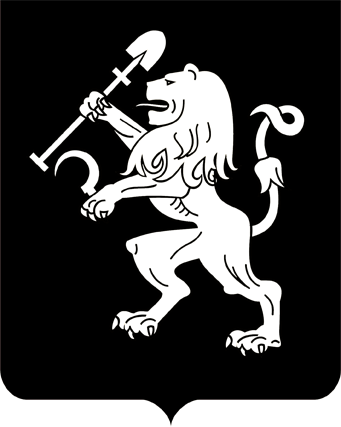 АДМИНИСТРАЦИЯ ГОРОДА КРАСНОЯРСКАПОСТАНОВЛЕНИЕО предупреждении угрозы возникновения чрезвычайной ситуациив жилом доме № 8 по ул. АральскойВ целях предупреждения угрозы возникновения чрезвычайной             ситуации, вызванной аварийным состоянием кровли жилого дома № 8 по ул. Аральской, в соответствии с Федеральным законом от 21.12.1994 № 68-ФЗ «О защите населения и территорий от чрезвычайных ситуаций природного и техногенного характера», постановлением Правительства Российской Федерации от 30.12.2003 № 794 «О единой государственной системе предупреждения и ликвидации чрезвычайных ситуаций»,                  протоколом заседания комиссии по предупреждению и ликвидации чрезвычайных ситуаций и обеспечению пожарной безопасности города Красноярска от 31.01.2024 № 02/24, руководствуясь ст. 41, 58, 59 Устава города Красноярска,ПОСТАНОВЛЯЮ: 1. Признать ситуацию, сложившуюся в жилом доме № 8                       по ул. Аральской, представляющей угрозу возникновения чрезвычайной ситуации муниципального характера. Перевести органы управления               и силы городского звена территориальной подсистемы РСЧС Красноярского края в режим функционирования «Повышенная готовность».Чрезвычайная ситуация муниципального характера может возникнуть в границах жилого дома № 8 по ул. Аральской.2. Администрации Ленинского района в городе Красноярске               проинформировать жителей дома № 8 по ул. Аральской о проведении             в доме аварийно-восстановительных работ. Предложить жителям дома переехать в маневренный фонд. 3. Департаменту городского хозяйства администрации города:подготовить сметную документацию на выполнение аварийно-восстановительных работ;организовать проведение аварийно-восстановительных работ                и иных мероприятий, связанных с предупреждением угрозы возникновения чрезвычайной ситуации, сложившейся в жилом доме № 8                   по ул. Аральской;в случае обращений жителей дома предоставить помещения               маневренного фонда.4. Настоящее постановление опубликовать в газете «Городские новости» и разместить на официальном сайте администрации города.5. Контроль за исполнением настоящего постановления возложить на первого заместителя Главы города Войцеховского В.Н.Глава города                                                                               В.А. Логинов06.02.2024№ 72